Obec Hankovce,  Hankovce č. 1, 086 46 Hankovce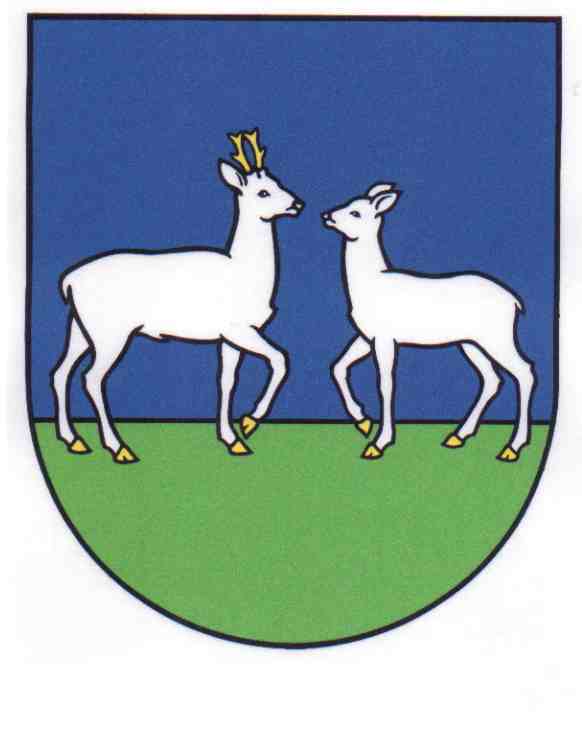 Tel. +421 54 7393234, IČO: 00321991, DIČ: 2020778771e-mail: obechankovce@gmail.com, web. stránka: www.hankovce.sk           Vyhlásenie voľbyhlavného kontrolóra obce HankovceObecné zastupiteľstvo v Hankovciach, v zmysle § 18a ods. 2 zákona č. 369/1990 Zb. o obecnom zriadení v znení neskorších predpisov (ďalej len zákon č. 369/1990 Zb.) v y h l a s u j evoľbu hlavného kontrolóra obce Hankovce,ktorá sa uskutoční30. septembra 2019 o 17.30 hod.v zasadačke obecného úradu Hankovce (v rámci zasadnutia obecného zastupiteľstva).Kvalifikačné predpoklady kandidáta na funkciu hlavného kontrolóra ● ukončené minimálne úplné stredné vzdelanie Ďalšie predpoklady, ktoré budú výhodou pre uchádzača (ale nie podmienkou pre účasť vo voľbe):osvedčenie o vzdelaní s celoštátnou pôsobnosťou – kontrolná činnosť v samospráve –II. stupeňprax vo verejnej, alebo štátnej správe a prax v kontrolnej činnosti, znalosť podvojného účtovníctva, znalosť právnych predpisov týkajúcich sa hospodárenia obce, rozpočtových a príspevkových organizácií, právnických osôb, zákon o finančnej kontrole, o účtovníctve, o majetku obcí, sťažnostiach, verejnom obstarávaní a ďalších prislúchajúcich právnych predpisov, užívateľské ovládanie počítača, občianska a morálna bezúhonnosť. náležitosti písomnej prihlášky: osobné údaje kandidáta – meno, priezvisko, titul, dátum narodenia, trvalé bydlisko, kontaktné údaje (telefón, e-mail) výpis z registra trestov nie starší ako tri mesiace úradne overená fotokópia dokladov o vzdelaní profesijný životopis súhlas so zverejnením a spracovaním osobných údajov podľa zákona č.18/2018 Z. z.o ochrane osobných údajov v platnom znení za účelom konania voľby hlavného kontrolóra pracovný úväzok hlavného kontrolóra v rozsahu 4 hod. týždenne. funkčné obdobie hlavného kontrolóra sa začína dňom, ktorý je určený ako deň nástupu do práce, týmto dňom je 01.10.2019. Kandidáti na funkciu hlavného kontrolóra zašlú písomné prihlášky v zalepenej obálke označenej „Voľba hlavného kontrolóra - neotvárať“ na adresu Obec Hankovce, Hankovce č. 1, 086 46 Hankovce, 14 dní pred dňom konania volieb, t. j. v termíne do 16. 09. 2019 do 12.00 hod. 